This Belongs to…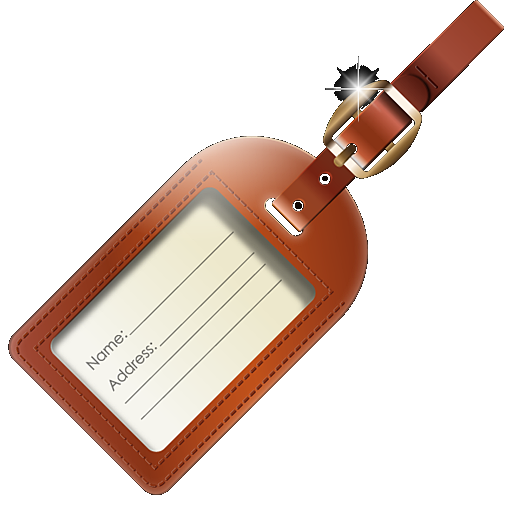 Lock ‘em down!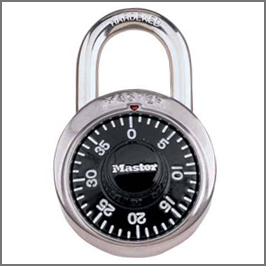 Online Information is like toothpaste because…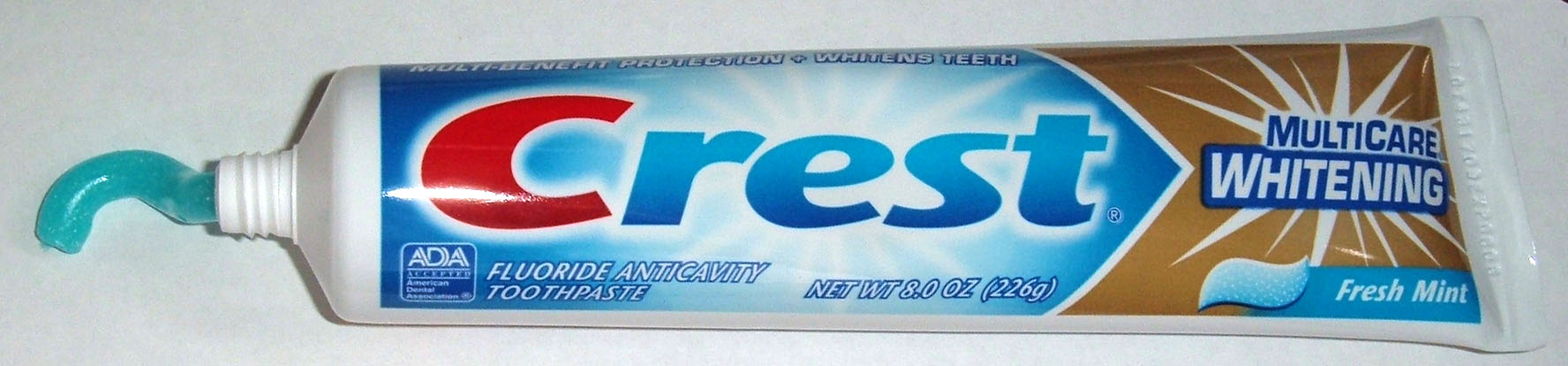 Posts are Permanent.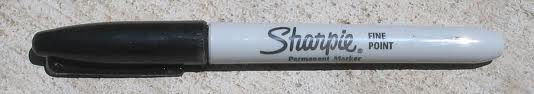 Sharing is NOT Caring!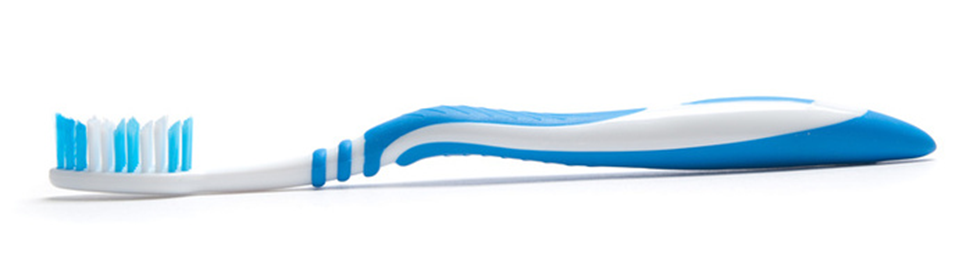 